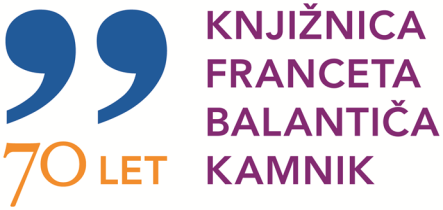 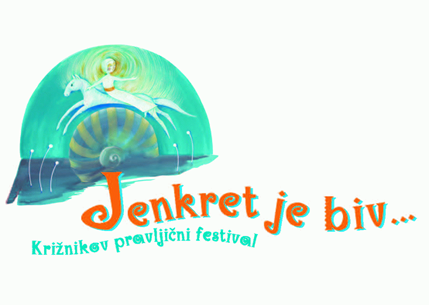 Knjižnica Franceta Balantiča Kamnik vas v sklopu 8. Križnikovega pravljičnega festivala vabi na pripovedovalsko delavnicoZA DEVETIMI GORAMI IN VODAMI z JASNO HELD, ki bo v sredo, 5. 6. od 11. do 18. ure in v četrtek, 6. 6. 2019 od 11. do 17. ure 
v Mekinjskem samostanu, Polčeva pot 10, Mekinje, 1241 Kamnik.Delavnica je namenjena vzgojiteljicam/em, učiteljem/icam, knjižničarjem/kam, pravljičarjem/kam, pripovedovalcem/kam, staršem in vsem, ki se na tak ali drugačen način ukvarjate z ljudskimi zgodbami. Vodila jo bo priznana hrvaška pripovedovalka Jasna Held. Ker mentorica prihaja iz Hrvaške, bo zagotovljeno simultano prevajanje.Pravljice so pomemben del vzgoje in dela z otroki nasploh. So neusahljiv vir domišljije, ki najmlajšim ponujajo vpogled v situacije, s katerimi se bodo srečevali kasneje v življenju. Delavnica se bo posvečala pomembnosti temeljite analize besedila, poglabljanju v simboliko ljudske zgodbe in delu z arhetipi. S pomočjo mentorice boste ugotavljali, kaj vse je potrebno, da otroku zgodbo približamo, katera zgodba je za posameznega otroka najbolj primerna in se preizkusili v pripovedovanju.
Med odmori  bodo na voljo kava, sok, sadje. Število udeležencev je omejeno. Prijave sprejemamo do 31. maja 2019 oziroma do zapolnitve mest.Prijavnico pošljite na naslov:Knjižnica Franceta Balantiča Kamnik (prijava na delavnico ZA DEVETIMI GORAMI IN VODAMI z JASNO HELD) Ljubljanska cesta 1, 1240 Kamnik ali na e-naslova: maja.rajh@kam.sik.si .Kotizacijo v višini 60 € je potrebno poravnati ob prijavi na TRR: SI56 01100-6000059096 (Banka Slovenije, podračun UJP) . 
Na podlagi prejete prijavnice in plačila kotizacije vam bomo po zaključku delavnice izstavili račun. 
Za dodatne informacije pišite na e-naslova:  maja.rajh@kam.sik.si, prireditve@kam.sik.si .

Več inf. o Križnikovem festivalu dobite na spletni strani: www.kam.sik.si  in     https://www.kamra.si/it/collezioni-digitali/item/kriznikov-pravljicni-festival-2.html .          
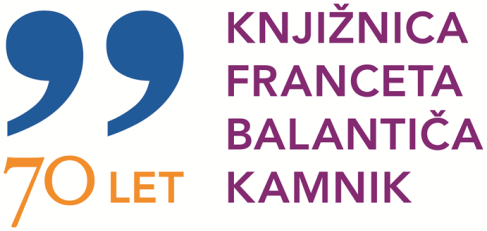 PODATKI O UDELEŽENCU/KIIme in priimek: ________________________________________________________Ustanova / podjetje:  ___________________________________________________Naslov in poštna številka: _______________________________________________Telefon:                                    faks:                                 el.naslov:                    ___               .PODATKI O PLAČNIKU KOTIZACIJEPlačnik kotizacije (naziv organizacije/ime in priimek samoplačnika):__________________________________________________________________________Davčni zavezanec po Zakonu o davku na dodano vrednost:       da        nedavčna št.: ______________________________Naslov in poštna št. plačnika: ______________________________________________________________________________________________________________________________Kontaktna oseba:                                         tel:                                    fax:    
Dovoljujem uporabo svojih osebnih podatkov pri vodenju evidenc in obdelavi podatkov za potrebe strokovnega dogodka v skladu z veljavnim Zakonom o varstvu osebnih podatkov.
Podpis udeleženca/ke:                                        ______                 Žig in podpis odgovorne osebe:                          .